Опросный лист на редукционно-охладительные установки1. Информация о клиенте.info@promgeneration.com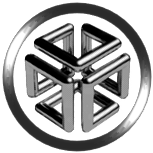 ГРУППА КОМПАНИЙ«ПРОМГЕНЕРАЦИЯ»Организация________________________________________________________________________________________________________Объект________________________________________________________________________________________________________Телефон________________________________________________________________________________________________________e-mail________________________________________________________________________________________________________Контактное лицо________________________________________________________________________________________________________Технические требованияТехнические требованияТехнические требованияТехнические требованияПроизводительность установки по редуцированному пару, т/чПроизводительность установки по редуцированному пару, т/чДавление острого пара, избыточное, МПаДавление острого пара, избыточное, МПаДавление редуцированного пара, избыточное, МПаДавление редуцированного пара, избыточное, МПаТемпература острого пара, СºТемпература острого пара, СºТемпература редуцированного пара, СºТемпература редуцированного пара, СºДавление охлаждающей воды, МПаДавление охлаждающей воды, МПаТемпература охлаждающей воды, СºТемпература охлаждающей воды, СºКоличество заказываемых установокКоличество заказываемых установокТип датчиков блока сигнализации положения выходного вала на электроприводе у регулирующих клапановТип датчиков блока сигнализации положения выходного вала на электроприводе у регулирующих клапановРеостатныйИндуктивныйТоковыйРеостатныйИндуктивныйТоковыйТип компоновки корпуса регулирующего парового клапанаТип компоновки корпуса регулирующего парового клапанаПроходнойУгловойПроходнойУгловойТип компоновки корпуса регулирующего клапана впрыскаТип компоновки корпуса регулирующего клапана впрыскаПроходнойУгловойПроходнойУгловойКомплектация и управление задвижками на входеКомплектация и управление задвижками на входеЭлектроприводнаяРучнаяОтсутствуютЭлектроприводнаяРучнаяОтсутствуютКомплектация и управление задвижками на выходеКомплектация и управление задвижками на выходеЭлектроприводнаяРучнаяОтсутствуютЭлектроприводнаяРучнаяОтсутствуютПланируемы срок поставкиПланируемы срок поставкиДополнительные требованияДополнительные требованияДополнительные требованияДополнительные требования